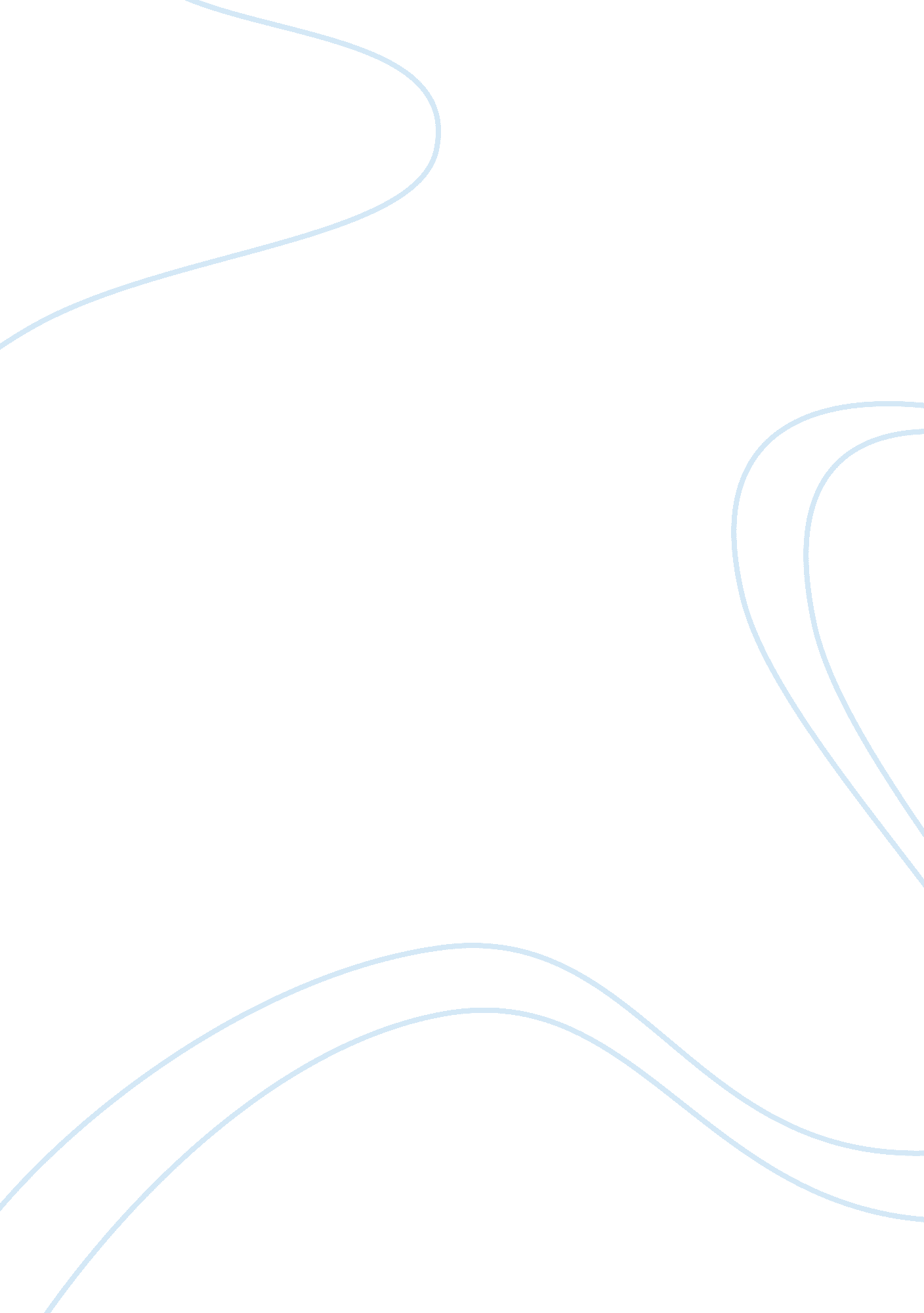 Definintion of crime preventionLaw, Crime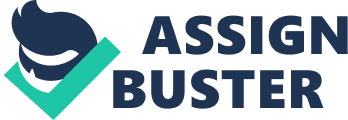 Unit 2 Writing assignment CJ212 In the following essay I will discuss my own definition of crime prevention, the relationship of crime prevention to the criminal justice system, and talk about two or more institutions through which crime prevention programs and practices are delivered. To make a definition of crime prevention in my own words is actually pretty easy. I believecrime prevention means to stop a crime before it is committed. Of course that is my definition in a nut shell. The long explanation would be that I believe crime prevention starts with the parents. Parents should embed in their children’s minds of what is right and what is wrong. (Of course everyone has their own free will so they will choose to do whatever they want but with that being said they hopefully look back and what their parents have taught them and know what to do and what not to do. ) Then after the parents it’s the teachers and other guidance that our children have. Once they are preadults having cops presence plus their good morals that should deter them from committing anything illegal. Of course with all this being said people will always commit crimes we just have to find what works for every situation to prevent crime in different areas. I believe the relationship of crime prevention to the criminal justice system is very important. Without the criminal justice system the world would just run wild. The criminal justice system keeps criminals in line if its incarceration, probation, or fines it somewhat deters people from committing crimes. It does not keep everyone from not breaking the law because if that was possible than we wouldn’t need any police, prisons, judges, and so on. The criminal justice system can go from anywhere from the cops to the Supreme Court. It’s not all about the little petty crimes but also protects against corporations over charging on necessities of life likefood, and medications. In a perfect world we wouldn’t need any of this and people would be honest and truth worthy but now we all know that is impossible. Cops help make the communities safer and make the people feel that they shouldn’t have to worry about crime in their exact communities. Of course every community has their own problems maybe drugs or theft but with cops presence it helps somewhat to keep people in line. Crime prevention isn’t 100% but at least it does help as much as it can and it’s changing everyday with the changes of economy and changes of crimes. As for crime prevention programs there are so many for every community here I will list and describe a few, first I would like to start off with D. A. R. E. I’m sure everyone has heard of this program. D. A. R. E stands forDrug abuseresistanceeducation. I know in school I had to take this program I want to say in either fourth or fifth grade. This program was founded in California in 1983. In this program it helps to teach children to say no to drugs. It also teaches children that by telling an adult they can help save other children that aren’t strong enough to say no. I believe the D. A. R. E program is a very good one but they should also give like a refresher course once in middle school. I know that when I started hearing of people doing drugs. Another good program is Neighborhood watch. This program is where people from a neighborhood come together to take turns on watching their surrounding houses. A example of this would be say someone is going out of town they may have a neighbor watch the house by bringing in their mail, (depending on how well you know them) they could turn the lights on and off to make it look like someone is always there. The neighborhood watch also looks out for odd vehicles, or strange people in the area. I know in my communities we are very close, we watch each other’s houses as if they are our own. In conclusion, crime prevention is and will always be needed. Hopefully one day it will stop people from committing crimes. With that being said the criminal justice system will never go away in order to have crime prevention you need the criminal justice system. Crime prevention programs are everywhere if you’re feeling unsafe in your community you should try one of these programs you never know your options until you research and try it out. http://www. cityofnoblesville. org/egov/docs/1226077886267. htm 